The public is requested to fill out a "Speaker Card" to address the Board on any item of the agenda prior to the Board taking action on an item.  Comments from the public on Agenda items will be heard only when the respective item is being considered. Comments from the public on other matters not appearing on the Agenda that is within the Board's subject matter jurisdiction will be heard during the Public Comment period.  Public comment is limited to 2 minutes per speaker, unless waived by the presiding officer of the Board.   As a covered entity under Title II of the Americans with Disabilities Act, the City of Los Angeles does not discriminate on the basis of disability and upon request, will provide reasonable accommodation to ensure equal access to its programs, services, and activities.  Sign language interpreters, assistive listening devices, or other auxiliary aids and/or services may be provided upon request. Reports and other committee reference materials may be seen on our website under each committee's meeting agenda. Agendas are posted publicly in the window of Sherman Oaks Public Library, 14245 Moorpark St.. Printed copies of board and committee agendas can be obtained by sending a written public records request after the document has been published to PO Box 5721, Sherman Oaks 91413. A check for $1 plus 10 cents per page plus 49 cents postage made out to the City of Los Angeles must be included with the request. If additional payment is required, you will be notified. AGENDA1. Call to order - Jill Banks Barad, President2. Approval of Executive Committee Minutes of January 26, 20163. Public comment on non-agenda items4. President’s Reporta. Agenda and Action items for March 14 Board meeting  b. Candidates’ Forum on March 14c. Program for May or June Board meeting: Panel discussion re         “Neighborhood Integrity Initiative” on November ballot  d. Action Item: SONC to file Community Impact Statement (CIS)          regarding CF 15-0389 addressing the need for NC representatives         to have more time when addressing the City Council and committees.             5. Committee Reports                             A. Elections Committee- Jay Beeber, Chair                              1).Confirmation of poll location, timelines, final list of candidates, volunteers                                                 B. Outreach Committee- Michael Garrett, Raphael Morozov, Chairs                              1).SONC “Springtime Tree Giveaway”, Saturday March 19, SO/VN Park, 10-2 p.m                          C.  Land Use Committee- Ron Ziff, Chair                                1) Update on Mobility Plan 2035                                 2) Update on LUC agendas, March 17 and April 21                               3) March 17- Panel: 6:30 p.m. Sherman Oaks Public Library                                 “Can the Vision for Sherman Oaks benefit both the Community                                     and the Developer”? Panelists:  Fred Gaines, David Rand and Ira Handelman.                                              		      4) Rim of the Valley National Park                         D. Green and Beautification -Carolyn Casavan, Chair                          E. Animal Welfare Committee- Debbie Kozin, Chair	  6.   Treasurer’s Report/Finance Committee –Howard Katchen, Treasurer                               a). Board member reimbursements- update on validation required                              b) Finance Committee information letter for applicants- need for update?                              c) Matching funds- What it means and implementation                   7.  Announcements from the Executive Committee on items within SONC’s                                                Jurisdictiona. VANC 13th Anniversary Mixer, Thursday, March 10, CBS Studios, Studio City  6:00 p.m.-9:30 p.m. ( we need SONC banner displayed)               8.   AdjournmentOfficers:Jill Banks Barad, Pres., Res. 6Ron Ziff, 1st Vice Pres. Bus 6Jay Beeber,  2nd VP, Res. 7Howard Katchen, Treas. Res.3Sue Steinberg, Secy. Bus. 4Board Members:Michael  Garrett, Res.1vacant, Bus.1Carolyn Casavan, CI-1Tom Capps, Res-2Louis  Schillace, Bus. 2
vacant, CI-2Raphael Morozov, Bus.3 Richard Marciniak, CI-3Lisa Petrus, Res. 4Sidonia Lax, CI-4Mohammed Felo, Res-5vacant, Bus-5Sherry Revord, CI-5vacant, CI-6Neal Roden, Bus-7Jeffrey Kalban, CI-7CALIFORNIASHERMAN OAKS NEIGHBORHOOD COUNCILP O Box 5721Sherman Oaks, CA 91413(818) 503-2399www.shermanoaksnc.orgOfficers:Jill Banks Barad, Pres., Res. 6Ron Ziff, 1st Vice Pres. Bus 6Jay Beeber,  2nd VP, Res. 7Howard Katchen, Treas. Res.3Sue Steinberg, Secy. Bus. 4Board Members:Michael  Garrett, Res.1vacant, Bus.1Carolyn Casavan, CI-1Tom Capps, Res-2Louis  Schillace, Bus. 2
vacant, CI-2Raphael Morozov, Bus.3 Richard Marciniak, CI-3Lisa Petrus, Res. 4Sidonia Lax, CI-4Mohammed Felo, Res-5vacant, Bus-5Sherry Revord, CI-5vacant, CI-6Neal Roden, Bus-7Jeffrey Kalban, CI-7Sherman Oaks Neighborhood Council EXECUTIVE COMMITTEE MEETINGMonday, February 29, 2016Sherman Oaks Public library14245 Moorpark St.6:30 p.m.SHERMAN OAKS NEIGHBORHOOD COUNCILP O Box 5721Sherman Oaks, CA 91413(818) 503-2399www.shermanoaksnc.org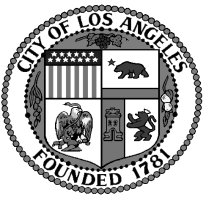 